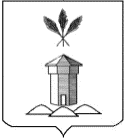 АДМИНИСТРАЦИЯ  БАБУШКИНСКОГО МУНИЦИПАЛЬНОГО РАЙОНА ВОЛОГОДСКОЙ ОБЛАСТИ	Об утверждении Прогнозного плана пополнения  Перечня муниципального имущества          В целях пополнения  Перечня муниципального имущества Бабушкинского муниципального округа, свободного от прав третьих лиц (за исключением имущественных прав субъектов малого и среднего предпринимательства), предназначенного для предоставления в аренду субъектам малого и среднего предпринимательства и организациям, образующим инфраструктуру поддержки субъектов малого и среднего предпринимательства, физическим  лицам, не являющимся индивидуальными предпринимателями и применяющими специальный налоговый режим «Налог на профессиональный доход», утвержденного постановлением администрации Бабушкинского муниципального округа  от 05.04.2023 №357, руководствуясь Уставом Бабушкинского муниципального округа,ПОСТАНОВЛЯЮ: 1.Утвердить Прогнозный  план дополнения Перечня муниципального имущества Бабушкинского муниципального округа, свободного от прав третьих лиц (за исключением имущественных прав субъектов малого и среднего предпринимательства), предназначенного для предоставления в аренду субъектам малого и среднего предпринимательства и организациям, образующим инфраструктуру поддержки субъектов малого и среднего предпринимательства, физическим  лицам, не являющимся индивидуальными предпринимателями и применяющими специальный налоговый режим «Налог на профессиональный доход» в 2024 году (прилагается).Настоящее постановление подлежит размещению на официальном сайте Бабушкинского муниципального округа Вологодской области в информационно-телекоммуникационной сети «Интернет», вступает в силу со дня подписания.     3. Контроль за исполнением настоящего постановления возложить на первого заместителя главы округа Шишебарова А.В.26.10.2023№908с.им. Бабушкина   Глава округа    Т.С.Жирохова